Updated Roadmap – November 2015Prior Roadmap – November 2014TitleUniversity of Kentucky UDL Initiative Roadmap – Revised November 2015University of Kentucky UDL Initiative Roadmap – Revised November 2015University of Kentucky UDL Initiative Roadmap – Revised November 2015University of Kentucky UDL Initiative Roadmap – Revised November 2015University of Kentucky UDL Initiative Roadmap – Revised November 2015Service Definition:Universal Design for Learning (UDL) is a framework for course design/development that incorporates accessibility, while meeting the needs of the greatest majority of the student population. Universal Design for Learning (UDL) is a framework for course design/development that incorporates accessibility, while meeting the needs of the greatest majority of the student population. Universal Design for Learning (UDL) is a framework for course design/development that incorporates accessibility, while meeting the needs of the greatest majority of the student population. Universal Design for Learning (UDL) is a framework for course design/development that incorporates accessibility, while meeting the needs of the greatest majority of the student population. Universal Design for Learning (UDL) is a framework for course design/development that incorporates accessibility, while meeting the needs of the greatest majority of the student population. Mission Vision / Ultimate Goal:To enable University-wide support and inclusion of UDL principals and strategies in face-to-face, online, and hybrid instruction, Web sites, (and physical environments).To enable University-wide support and inclusion of UDL principals and strategies in face-to-face, online, and hybrid instruction, Web sites, (and physical environments).To enable University-wide support and inclusion of UDL principals and strategies in face-to-face, online, and hybrid instruction, Web sites, (and physical environments).To enable University-wide support and inclusion of UDL principals and strategies in face-to-face, online, and hybrid instruction, Web sites, (and physical environments).To enable University-wide support and inclusion of UDL principals and strategies in face-to-face, online, and hybrid instruction, Web sites, (and physical environments).Current Situation:A white paper was developed by a committee at UK formed to address accessibility. The paper, which included several recommendations, was submitted to the provost. The result was the hire of a Universal Design & Instructional Technology Specialist housed within the Center for the Enhancement of Learning & Teaching (CELT). That person/position is tasked with increasing campus-wide awareness, education, and implementation of UDL principles, which include accessibility features, to meet the needs of the greatest majority of students, as well as legislative mandates.  A white paper was developed by a committee at UK formed to address accessibility. The paper, which included several recommendations, was submitted to the provost. The result was the hire of a Universal Design & Instructional Technology Specialist housed within the Center for the Enhancement of Learning & Teaching (CELT). That person/position is tasked with increasing campus-wide awareness, education, and implementation of UDL principles, which include accessibility features, to meet the needs of the greatest majority of students, as well as legislative mandates.  A white paper was developed by a committee at UK formed to address accessibility. The paper, which included several recommendations, was submitted to the provost. The result was the hire of a Universal Design & Instructional Technology Specialist housed within the Center for the Enhancement of Learning & Teaching (CELT). That person/position is tasked with increasing campus-wide awareness, education, and implementation of UDL principles, which include accessibility features, to meet the needs of the greatest majority of students, as well as legislative mandates.  A white paper was developed by a committee at UK formed to address accessibility. The paper, which included several recommendations, was submitted to the provost. The result was the hire of a Universal Design & Instructional Technology Specialist housed within the Center for the Enhancement of Learning & Teaching (CELT). That person/position is tasked with increasing campus-wide awareness, education, and implementation of UDL principles, which include accessibility features, to meet the needs of the greatest majority of students, as well as legislative mandates.  A white paper was developed by a committee at UK formed to address accessibility. The paper, which included several recommendations, was submitted to the provost. The result was the hire of a Universal Design & Instructional Technology Specialist housed within the Center for the Enhancement of Learning & Teaching (CELT). That person/position is tasked with increasing campus-wide awareness, education, and implementation of UDL principles, which include accessibility features, to meet the needs of the greatest majority of students, as well as legislative mandates.  A white paper was developed by a committee at UK formed to address accessibility. The paper, which included several recommendations, was submitted to the provost. The result was the hire of a Universal Design & Instructional Technology Specialist housed within the Center for the Enhancement of Learning & Teaching (CELT). That person/position is tasked with increasing campus-wide awareness, education, and implementation of UDL principles, which include accessibility features, to meet the needs of the greatest majority of students, as well as legislative mandates.  A white paper was developed by a committee at UK formed to address accessibility. The paper, which included several recommendations, was submitted to the provost. The result was the hire of a Universal Design & Instructional Technology Specialist housed within the Center for the Enhancement of Learning & Teaching (CELT). That person/position is tasked with increasing campus-wide awareness, education, and implementation of UDL principles, which include accessibility features, to meet the needs of the greatest majority of students, as well as legislative mandates.  A white paper was developed by a committee at UK formed to address accessibility. The paper, which included several recommendations, was submitted to the provost. The result was the hire of a Universal Design & Instructional Technology Specialist housed within the Center for the Enhancement of Learning & Teaching (CELT). That person/position is tasked with increasing campus-wide awareness, education, and implementation of UDL principles, which include accessibility features, to meet the needs of the greatest majority of students, as well as legislative mandates.  A white paper was developed by a committee at UK formed to address accessibility. The paper, which included several recommendations, was submitted to the provost. The result was the hire of a Universal Design & Instructional Technology Specialist housed within the Center for the Enhancement of Learning & Teaching (CELT). That person/position is tasked with increasing campus-wide awareness, education, and implementation of UDL principles, which include accessibility features, to meet the needs of the greatest majority of students, as well as legislative mandates.  A white paper was developed by a committee at UK formed to address accessibility. The paper, which included several recommendations, was submitted to the provost. The result was the hire of a Universal Design & Instructional Technology Specialist housed within the Center for the Enhancement of Learning & Teaching (CELT). That person/position is tasked with increasing campus-wide awareness, education, and implementation of UDL principles, which include accessibility features, to meet the needs of the greatest majority of students, as well as legislative mandates.  Year 1
(5/2014 to 7/2015)Year 2
(8/2015 to 7/2016)Year 3
(8/2016 to 7/2017)Conducted campus-wide needs analysis of UDL through networkingDeveloped roadmap outlining a 3-year plan for UDLEstablished UDL steering/advisory committeeDesigned, developed, and facilitated UDL workshopsCreated and offered online education module on UDL, accessibility, and captioning Designed, developed, and held collegial coffees for faculty with students who are deaf or hard of hearing and blind or visually impairedObtained college approval for online courses in UDL (credit-bearing through College of Education)Drafted UDL checklist/rubricCrafted captioning guidelines Facilitated implementation and initial testing of ClockworkDelivered presentations at two statewide/regional/national conferences Procured University site license for Read&Write GoldEstablished accessibility baseline of Drupal Web sites; specifically seeblue theme (on UKAT server)Conducted campus-wide needs analysis of UDL through networkingDeveloped roadmap outlining a 3-year plan for UDLEstablished UDL steering/advisory committeeDesigned, developed, and facilitated UDL workshopsCreated and offered online education module on UDL, accessibility, and captioning Designed, developed, and held collegial coffees for faculty with students who are deaf or hard of hearing and blind or visually impairedObtained college approval for online courses in UDL (credit-bearing through College of Education)Drafted UDL checklist/rubricCrafted captioning guidelines Facilitated implementation and initial testing of ClockworkDelivered presentations at two statewide/regional/national conferences Procured University site license for Read&Write GoldEstablished accessibility baseline of Drupal Web sites; specifically seeblue theme (on UKAT server)Create marketing partnerships to share Read&Write Gold with students, faculty & staffDevelop and submit proposals for online course in UDL, as well as a (service-learning) practicum (credit-bearing through College of Education)Design and develop online UDL courses (following University approval)Incorporate UDL into the design, development, and facilitation of workshopsUpdate/maintain online UDL moduleDevelop UDL Community of Practice/Faculty Champions (12)Develop just-in-time UDL web content, blog, resources Revise and evaluate UDL checklist/rubricContinue to establish greater accessibility of Drupal Web sites; specifically seeblue themeDeliver presentations at statewide/regional/national conferences (2) (POD & AHG)Create marketing partnerships to share Read&Write Gold with students, faculty & staffDevelop and submit proposals for online course in UDL, as well as a (service-learning) practicum (credit-bearing through College of Education)Design and develop online UDL courses (following University approval)Incorporate UDL into the design, development, and facilitation of workshopsUpdate/maintain online UDL moduleDevelop UDL Community of Practice/Faculty Champions (12)Develop just-in-time UDL web content, blog, resources Revise and evaluate UDL checklist/rubricContinue to establish greater accessibility of Drupal Web sites; specifically seeblue themeDeliver presentations at statewide/regional/national conferences (2) (POD & AHG)To Be DeterminedFacilitate online UDL courses (credit-bearing through the College of Education; Undergraduate Studies) Incorporate UDL into the design, development, and facilitation of workshopsUpdate/maintain online UDL moduleIncrease the accessibility of UK course offerings through the incorporation of UDL (10%)Continue expansion of faculty champions program (+12)Continue to develop just-in-time UDL web content, blog, resources Establish leadership-endorsed policies for captioning, procurement, etc.Establish accessibility of UK web sites (non-Drupal/UKAT sites) (10%)Establish process for incorporating accessibility into software procurement (UKAT; Purchasing Office)Establish testing lab/center for assessing software/LMS accessibility (collaborative center)Establish research directions around UDL implementation (UDOIT)Plan a campus-wide UDL marketing, PR campaign (including Read&Write Gold; Diversity Awareness Day)Deliver presentations at statewide/regional/national conferences (2) (AHEAD & AHG)To Be DeterminedFacilitate online UDL courses (credit-bearing through the College of Education; Undergraduate Studies) Incorporate UDL into the design, development, and facilitation of workshopsUpdate/maintain online UDL moduleIncrease the accessibility of UK course offerings through the incorporation of UDL (10%)Continue expansion of faculty champions program (+12)Continue to develop just-in-time UDL web content, blog, resources Establish leadership-endorsed policies for captioning, procurement, etc.Establish accessibility of UK web sites (non-Drupal/UKAT sites) (10%)Establish process for incorporating accessibility into software procurement (UKAT; Purchasing Office)Establish testing lab/center for assessing software/LMS accessibility (collaborative center)Establish research directions around UDL implementation (UDOIT)Plan a campus-wide UDL marketing, PR campaign (including Read&Write Gold; Diversity Awareness Day)Deliver presentations at statewide/regional/national conferences (2) (AHEAD & AHG)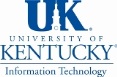 UDL Initiative Road MapFor Universal Design for Learning InitiativeUDL Initiative Road MapFor Universal Design for Learning InitiativeUDL Initiative Road MapFor Universal Design for Learning InitiativeUDL Initiative Road MapFor Universal Design for Learning InitiativeService Owner:Deb CastiglioneDeb CastiglioneUDL Initiative Road MapFor Universal Design for Learning InitiativeUDL Initiative Road MapFor Universal Design for Learning InitiativeUDL Initiative Road MapFor Universal Design for Learning InitiativeUDL Initiative Road MapFor Universal Design for Learning InitiativeModified By:Deb CastiglioneDeb CastiglioneUDL Initiative Road MapFor Universal Design for Learning InitiativeUDL Initiative Road MapFor Universal Design for Learning InitiativeUDL Initiative Road MapFor Universal Design for Learning InitiativeUDL Initiative Road MapFor Universal Design for Learning InitiativeIdentification:UDL Initiative Road MapFor Universal Design for Learning InitiativeUDL Initiative Road MapFor Universal Design for Learning InitiativeUDL Initiative Road MapFor Universal Design for Learning InitiativeUDL Initiative Road MapFor Universal Design for Learning InitiativeUDL Steering Committee Review:Initial review with Kathi Kern November 2014Full team review by December 31, 2014Initial review with Kathi Kern November 2014Full team review by December 31, 2014UDL Initiative Road MapFor Universal Design for Learning InitiativeUDL Initiative Road MapFor Universal Design for Learning InitiativeUDL Initiative Road MapFor Universal Design for Learning InitiativeUDL Initiative Road MapFor Universal Design for Learning InitiativeVersion:1.01.0UDL Initiative Road MapFor Universal Design for Learning InitiativeUDL Initiative Road MapFor Universal Design for Learning InitiativeUDL Initiative Road MapFor Universal Design for Learning InitiativeUDL Initiative Road MapFor Universal Design for Learning InitiativeLast Review:UDL Initiative Road MapFor Universal Design for Learning InitiativeUDL Initiative Road MapFor Universal Design for Learning InitiativeUDL Initiative Road MapFor Universal Design for Learning InitiativeUDL Initiative Road MapFor Universal Design for Learning InitiativeNext Review:Service Definition:Service Definition:Universal Design for Learning (UDL) is a framework for course design/development that incorporates accessibility, while meeting the needs of the greatest majority of the student population. Universal Design for Learning (UDL) is a framework for course design/development that incorporates accessibility, while meeting the needs of the greatest majority of the student population. Universal Design for Learning (UDL) is a framework for course design/development that incorporates accessibility, while meeting the needs of the greatest majority of the student population. Universal Design for Learning (UDL) is a framework for course design/development that incorporates accessibility, while meeting the needs of the greatest majority of the student population. Universal Design for Learning (UDL) is a framework for course design/development that incorporates accessibility, while meeting the needs of the greatest majority of the student population. Universal Design for Learning (UDL) is a framework for course design/development that incorporates accessibility, while meeting the needs of the greatest majority of the student population. Universal Design for Learning (UDL) is a framework for course design/development that incorporates accessibility, while meeting the needs of the greatest majority of the student population. Mission Vision / Ultimate Goal:Mission Vision / Ultimate Goal:To enable University-wide support and inclusion of UDL principals in face-to-face, online, and hybrid instruction, Web sites, (and physical environments).To enable University-wide support and inclusion of UDL principals in face-to-face, online, and hybrid instruction, Web sites, (and physical environments).To enable University-wide support and inclusion of UDL principals in face-to-face, online, and hybrid instruction, Web sites, (and physical environments).To enable University-wide support and inclusion of UDL principals in face-to-face, online, and hybrid instruction, Web sites, (and physical environments).To enable University-wide support and inclusion of UDL principals in face-to-face, online, and hybrid instruction, Web sites, (and physical environments).To enable University-wide support and inclusion of UDL principals in face-to-face, online, and hybrid instruction, Web sites, (and physical environments).To enable University-wide support and inclusion of UDL principals in face-to-face, online, and hybrid instruction, Web sites, (and physical environments).Current Situation:Current Situation:A white paper was developed by a committee at UK formed to address accessibility. The paper, which included several recommendations, was submitted to the provost. The result was the hire of a Universal Design & Instructional Technology Specialist housed within the Center for the Enhancement of Learning & Teaching (CELT). That person/position is tasked with increasing campus-wide awareness, education, and implementation of UDL principles, which include accessibility features, to meet the needs of the greatest majority of students, as well as legislative mandates.  A white paper was developed by a committee at UK formed to address accessibility. The paper, which included several recommendations, was submitted to the provost. The result was the hire of a Universal Design & Instructional Technology Specialist housed within the Center for the Enhancement of Learning & Teaching (CELT). That person/position is tasked with increasing campus-wide awareness, education, and implementation of UDL principles, which include accessibility features, to meet the needs of the greatest majority of students, as well as legislative mandates.  A white paper was developed by a committee at UK formed to address accessibility. The paper, which included several recommendations, was submitted to the provost. The result was the hire of a Universal Design & Instructional Technology Specialist housed within the Center for the Enhancement of Learning & Teaching (CELT). That person/position is tasked with increasing campus-wide awareness, education, and implementation of UDL principles, which include accessibility features, to meet the needs of the greatest majority of students, as well as legislative mandates.  A white paper was developed by a committee at UK formed to address accessibility. The paper, which included several recommendations, was submitted to the provost. The result was the hire of a Universal Design & Instructional Technology Specialist housed within the Center for the Enhancement of Learning & Teaching (CELT). That person/position is tasked with increasing campus-wide awareness, education, and implementation of UDL principles, which include accessibility features, to meet the needs of the greatest majority of students, as well as legislative mandates.  A white paper was developed by a committee at UK formed to address accessibility. The paper, which included several recommendations, was submitted to the provost. The result was the hire of a Universal Design & Instructional Technology Specialist housed within the Center for the Enhancement of Learning & Teaching (CELT). That person/position is tasked with increasing campus-wide awareness, education, and implementation of UDL principles, which include accessibility features, to meet the needs of the greatest majority of students, as well as legislative mandates.  A white paper was developed by a committee at UK formed to address accessibility. The paper, which included several recommendations, was submitted to the provost. The result was the hire of a Universal Design & Instructional Technology Specialist housed within the Center for the Enhancement of Learning & Teaching (CELT). That person/position is tasked with increasing campus-wide awareness, education, and implementation of UDL principles, which include accessibility features, to meet the needs of the greatest majority of students, as well as legislative mandates.  A white paper was developed by a committee at UK formed to address accessibility. The paper, which included several recommendations, was submitted to the provost. The result was the hire of a Universal Design & Instructional Technology Specialist housed within the Center for the Enhancement of Learning & Teaching (CELT). That person/position is tasked with increasing campus-wide awareness, education, and implementation of UDL principles, which include accessibility features, to meet the needs of the greatest majority of students, as well as legislative mandates.  A white paper was developed by a committee at UK formed to address accessibility. The paper, which included several recommendations, was submitted to the provost. The result was the hire of a Universal Design & Instructional Technology Specialist housed within the Center for the Enhancement of Learning & Teaching (CELT). That person/position is tasked with increasing campus-wide awareness, education, and implementation of UDL principles, which include accessibility features, to meet the needs of the greatest majority of students, as well as legislative mandates.  A white paper was developed by a committee at UK formed to address accessibility. The paper, which included several recommendations, was submitted to the provost. The result was the hire of a Universal Design & Instructional Technology Specialist housed within the Center for the Enhancement of Learning & Teaching (CELT). That person/position is tasked with increasing campus-wide awareness, education, and implementation of UDL principles, which include accessibility features, to meet the needs of the greatest majority of students, as well as legislative mandates.  A white paper was developed by a committee at UK formed to address accessibility. The paper, which included several recommendations, was submitted to the provost. The result was the hire of a Universal Design & Instructional Technology Specialist housed within the Center for the Enhancement of Learning & Teaching (CELT). That person/position is tasked with increasing campus-wide awareness, education, and implementation of UDL principles, which include accessibility features, to meet the needs of the greatest majority of students, as well as legislative mandates.  A white paper was developed by a committee at UK formed to address accessibility. The paper, which included several recommendations, was submitted to the provost. The result was the hire of a Universal Design & Instructional Technology Specialist housed within the Center for the Enhancement of Learning & Teaching (CELT). That person/position is tasked with increasing campus-wide awareness, education, and implementation of UDL principles, which include accessibility features, to meet the needs of the greatest majority of students, as well as legislative mandates.  A white paper was developed by a committee at UK formed to address accessibility. The paper, which included several recommendations, was submitted to the provost. The result was the hire of a Universal Design & Instructional Technology Specialist housed within the Center for the Enhancement of Learning & Teaching (CELT). That person/position is tasked with increasing campus-wide awareness, education, and implementation of UDL principles, which include accessibility features, to meet the needs of the greatest majority of students, as well as legislative mandates.  A white paper was developed by a committee at UK formed to address accessibility. The paper, which included several recommendations, was submitted to the provost. The result was the hire of a Universal Design & Instructional Technology Specialist housed within the Center for the Enhancement of Learning & Teaching (CELT). That person/position is tasked with increasing campus-wide awareness, education, and implementation of UDL principles, which include accessibility features, to meet the needs of the greatest majority of students, as well as legislative mandates.  A white paper was developed by a committee at UK formed to address accessibility. The paper, which included several recommendations, was submitted to the provost. The result was the hire of a Universal Design & Instructional Technology Specialist housed within the Center for the Enhancement of Learning & Teaching (CELT). That person/position is tasked with increasing campus-wide awareness, education, and implementation of UDL principles, which include accessibility features, to meet the needs of the greatest majority of students, as well as legislative mandates.  Year 1
(5/2014 to 7/2015)Year 2
(8/2015 to 7/2016)Year 3
(8/2016 to 7/2017)Year 3
(8/2016 to 7/2017)Year 3
(8/2016 to 7/2017)Conduct a campus-wide needs analysis for UDL through networkingDevelop roadmap outlining a 3-year planEstablish a UDL steering/advisory committeeDesign, develop, and facilitate UDL workshops (4)Design Faculty Champion program (identify and recruit faculty/staff champions (6))Design an online course in UDL (credit-bearing through College of Education)Create and implement UDL checklistCreate white paper and presentation for campus leadershipPlan a campus-wide UDL marketing, PR campaignDevelop UDL Web content and UDL blog (CELT Web site)Craft captioning guidelines Implement and test ClockworkDeliver presentations at statewide/regional/national conferences (2)Submit grant proposals to support the implementation of UDL (1)Conduct a campus-wide needs analysis for UDL through networkingDevelop roadmap outlining a 3-year planEstablish a UDL steering/advisory committeeDesign, develop, and facilitate UDL workshops (4)Design Faculty Champion program (identify and recruit faculty/staff champions (6))Design an online course in UDL (credit-bearing through College of Education)Create and implement UDL checklistCreate white paper and presentation for campus leadershipPlan a campus-wide UDL marketing, PR campaignDevelop UDL Web content and UDL blog (CELT Web site)Craft captioning guidelines Implement and test ClockworkDeliver presentations at statewide/regional/national conferences (2)Submit grant proposals to support the implementation of UDL (1)Conduct a campus-wide needs analysis for UDL through networkingDevelop roadmap outlining a 3-year planEstablish a UDL steering/advisory committeeDesign, develop, and facilitate UDL workshops (4)Design Faculty Champion program (identify and recruit faculty/staff champions (6))Design an online course in UDL (credit-bearing through College of Education)Create and implement UDL checklistCreate white paper and presentation for campus leadershipPlan a campus-wide UDL marketing, PR campaignDevelop UDL Web content and UDL blog (CELT Web site)Craft captioning guidelines Implement and test ClockworkDeliver presentations at statewide/regional/national conferences (2)Submit grant proposals to support the implementation of UDL (1)Implement UDL marketing, PR campaign campus-wide (including Diversity Awareness Day)Develop, offer, and facilitate online UDL course (for credit through the College of Education)Design, develop, and facilitate UDL workshops (+4)Grow faculty champions program (+12)Incorporate UDL in UK courses; increasing the accessibility (insert percentage)Deliver white paper and presentation to Provost and PresidentEstablish a UDL faculty learning community (FLC)Evaluate (and revise) UDL checklistEstablish UDL Experiential/Service-Learning captioning practicumPromote library of UDL resourcesEstablish accessibility of Drupal Web sites; specifically seeblue (on UKAT server)Procure University site license for Read & Write GoldEstablish process for incorporating accessibility into software procurement (UKIT; Purchasing Office)Establish testing lab/center for assessing software/LMS accessibilityEstablish research directions around UDL implementationDeliver presentations at statewide/regional/national conferences (2)Submit grant proposals to support the implementation of UDL (1)Implement UDL marketing, PR campaign campus-wide (including Diversity Awareness Day)Develop, offer, and facilitate online UDL course (for credit through the College of Education)Design, develop, and facilitate UDL workshops (+4)Grow faculty champions program (+12)Incorporate UDL in UK courses; increasing the accessibility (insert percentage)Deliver white paper and presentation to Provost and PresidentEstablish a UDL faculty learning community (FLC)Evaluate (and revise) UDL checklistEstablish UDL Experiential/Service-Learning captioning practicumPromote library of UDL resourcesEstablish accessibility of Drupal Web sites; specifically seeblue (on UKAT server)Procure University site license for Read & Write GoldEstablish process for incorporating accessibility into software procurement (UKIT; Purchasing Office)Establish testing lab/center for assessing software/LMS accessibilityEstablish research directions around UDL implementationDeliver presentations at statewide/regional/national conferences (2)Submit grant proposals to support the implementation of UDL (1)Design, develop, and deliver UDL workshops (+2)Increase the accessibility of (insert percentage) UK course offerings through the incorporation of UDLContinue expansion of faculty champions program (+24)Design and develop a UDL video game and/or app (for educational purposes – faculty/staff/students)Establish accessibility of UK Web sites (non-Drupal/UKAT sites) (30%)Garner public endorsement by the Provost and President of the critical need for implementation of UDL campus-wideEstablish leadership-endorsed policies for captioning, procurement, etc.Deliver presentations at statewide/regional/national conferences (2)Design, develop, and deliver UDL workshops (+2)Increase the accessibility of (insert percentage) UK course offerings through the incorporation of UDLContinue expansion of faculty champions program (+24)Design and develop a UDL video game and/or app (for educational purposes – faculty/staff/students)Establish accessibility of UK Web sites (non-Drupal/UKAT sites) (30%)Garner public endorsement by the Provost and President of the critical need for implementation of UDL campus-wideEstablish leadership-endorsed policies for captioning, procurement, etc.Deliver presentations at statewide/regional/national conferences (2)Design, develop, and deliver UDL workshops (+2)Increase the accessibility of (insert percentage) UK course offerings through the incorporation of UDLContinue expansion of faculty champions program (+24)Design and develop a UDL video game and/or app (for educational purposes – faculty/staff/students)Establish accessibility of UK Web sites (non-Drupal/UKAT sites) (30%)Garner public endorsement by the Provost and President of the critical need for implementation of UDL campus-wideEstablish leadership-endorsed policies for captioning, procurement, etc.Deliver presentations at statewide/regional/national conferences (2)Design, develop, and deliver UDL workshops (+2)Increase the accessibility of (insert percentage) UK course offerings through the incorporation of UDLContinue expansion of faculty champions program (+24)Design and develop a UDL video game and/or app (for educational purposes – faculty/staff/students)Establish accessibility of UK Web sites (non-Drupal/UKAT sites) (30%)Garner public endorsement by the Provost and President of the critical need for implementation of UDL campus-wideEstablish leadership-endorsed policies for captioning, procurement, etc.Deliver presentations at statewide/regional/national conferences (2)